 ALPI-Is2.2 MODELLO MODIFICA ALPI ALLARGATA/DOMICILIARE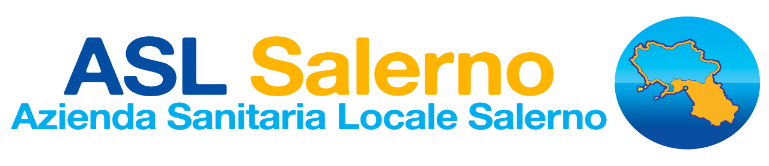 Domanda di autorizzazione Attività Libero Professionale IntramoeniaALPI ALLARGATA - Prestazioni AmbulatorialiALPI DOMICILIARELa presente istanza va compilata esclusivamente al computer  ai fini dell’accoglimento della stessa   Al Direttore Generale ASL Salerno 											S E D EIl sottoscritto Dr.  __________________________________     Matricola  ____________      Avendo i titoli specifici così come indicati dalle norme nazionali, regionali ed aziendali che regolano la materia						CHIEDEA tal fine, consapevole delle responsabilità e delle pene stabilite dalla legge per false attestazioni e dichiarazioni mendaci  (art.76 del D.P.R. 445 del 28 dicembre 2000) nonché della decadenza dei benefici eventualmente conseguenti al provvedimento emanato sulla base di dichiarazioni non veritiere (art.75 del D.P.R. 445 del 28 dicembre 2000), sotto la sua personale responsabilitàDICHIARAdi aver preso atto delle disposizioni contenute nel  vigente Regolamento Aziendale in materia di attività libero-professionale intramoenia, nel D.Lgs. n.39/2013  in materia di inconferibilità e incompatibilità di incarichi da parte dei pubblici dipendenti, nel "Codice di comportamento dei dipendenti pubblici", approvato con D.P.R. 16 aprile 2013, n. 62 e nel “Codice di Comportamento dell’Asl Salerno”, adottato con deliberazione del Direttore Generale n.426 del 7/4/2021, nel “Piano Triennale della Prevenzione della Corruzione e della Trasparenza 2019/2021” adottato dall’Asl Salerno con deliberazione del Commissario Straordinario n. 336 del 17.04.2019 ;di essere dipendente di questa amministrazione a tempo pieno ed esclusivo;che l'attività libero professionale viene esercitata nella salvaguardia delle esigenze di servizio e dell'attività necessaria per i compiti istituzionali;che le prestazioni effettuate in regime libero professionale rientrano nelle tipologie di prestazioni istituzionali previste dal Servizio Sanitario Nazionale nei livelli essenziali di assistenza di cui alla normativa vigente;che l’U.O. di appartenenza eroga, in regime istituzionale, le medesime prestazioni e/o procedure che si intendono prestare in regime ALPI; che il volume delle prestazioni effettuate in regime libero professionale non sarà prevalente rispetto a quello effettuato per compito istituzionale;che le tariffe relative alle prestazione in ALPI non sono inferiori alle tariffe previste, per la medesima prestazione, a titolo di partecipazione del cittadino alla spesa sanitaria;di svolgere l’attività libero professionale fuori dall’orario ordinario di servizio;di aver concordato e di concordare annualmente con il Direttore/Responsabile dell’U.O. di appartenenza e con il Direttore/Responsabile del Macro-Centro di Responsabilità i volumi delle prestazioni da svolgere in ALPI in relazione ai volumi delle attività istituzionali;di impegnarsi a concordare con  il Direttore/Resp.le dell’U.O. di appartenenza e con il Direttore/Resp.le del Macro-Centro di Responsabilità il calendario settimanale dell’ALPI Allargata;di  NON svolgere l’attività libero professionale presso strutture sanitarie accreditate;che il titolo di utilizzo dello/degli  studio/i professionale/i individuati per svolgere l’ALPI allargata, è il seguente:___________________________________________________che il/i  proprio/i  studio/i professionale/i individuati per svolgere l’ALPI allargata sono in possesso delle dovute autorizzazioni di legge, anche in relazione allo specifico tipo di prestazioni che vi sono erogate e che pertanto è/sono idonei sotto il profilo igienico-sanitario ed è/sono provvisti di tutte le attrezzature necessarie/adeguate alla tipologia ed al volume delle attività da svolgere; che nel/i  proprio/i  studio/i professionale/i individuati per svolgere l’ALPI allargata non operano professionisti incompatibili (dirigenti sanitari dipendenti di aziende sanitarie non in regime esclusivo, liberi professionisti); che nel/i  proprio/i  studio/i professionale/i individuati per svolgere l’ALPI allargata operano anche i seguenti professionisti non dipendenti ovvero dipendenti non in regime di esclusività (extramoenia) ______________ e pertanto chiede la deroga prevista dall’art.1, co.4, lettera f), della L.n.120/2007 e ss.mm.ii.. A tale fine il sottoscritto DICHIARA che le regole di organizzazione dello studio, definite ed accettate da tutti i professionisti ivi operanti, rispondono al principio di “completa tracciabilità delle singole prestazioni” stabilito dalla legge 120/2007 ed escludono qualsiasi addebito a carico dell’ASL Salerno. Quanto da me dichiarato è comprovato dall’allegata dichiarazione sottoscritta da tutti i professionisti sopraindicati.di sollevare l’ASL Salerno da qualsiasi responsabilità inerente l’utilizzo degli spazi e delle attrezzature presso lo/gli studio/i professionale/i individuati per svolgere l’ALPI allargata e di essere consapevole che la copertura RCT è a proprio carico;di impegnarsi a connettersi con la infra-struttura di rete dell’Asl Salerno non appena la stessa sarà attivata e di essere consapevole che gli oneri per l’acquisizione della necessaria strumentazione per il collegamento con la infra-struttura di rete dell’ASL Salerno sono a carico del professionista, come previsto dalla normativa in materia di ALPI;di impegnarsi  a versare ed a presentare agli uffici competenti di questa Azienda le copie delle ricevute di pagamento emesse del bollettario nei termini stabiliti nel regolamento aziendale, nonché di impegnarsi ad applicare le nuove indicazioni aziendali sull’argomento appena sarà attivata la connessione con la infra-struttura di rete aziendale; di conoscere ed accettare le procedure di accesso e di riscossione proventi in uso presso l’Azienda Sanitaria Locale Salerno;di impegnarsi a presentare agli uffici competenti di questa Azienda i resoconti delle prestazioni nei termini stabiliti nel regolamento aziendale;di comunicare tempestivamente, e comunque entro 5 giorni dall'evento, qualsiasi variazione che ha valenza sull'attività libero professionale;di essere a conoscenza che l’autorizzazione per l’ALPI allargata ha natura  provvisoria e che pertanto la stessa decadrà automaticamente  con l’ assegnazione,  allo scrivente, di uno spazio all’interno del macrocentro di appartenenza oppure, ove sussistano le condizioni, presso altre strutture aziendali dove poter svolgere l’ALPI; di autorizzare l'Azienda al trattamento dei dati personali nel rispetto della legislazione vigente.Data _______________   	Il Richiedente	________________________________  Parere del Direttore/Responsabile dell’U.O. appartenenza e del  Direttore Responsabile del Macro-Centro di Responsabilità in merito alla compatibilità dell’attività libero professionale con l’organizzazione del servizio e con i compiti istituzionali.	Parere favorevole 	Parere favorevole	Il Direttore/Responsabile dell’U.O. appartenenza	Il Direttore Responsabile del Macro-Centro di Responsabilità	________________________________	________________________________SI ALLEGA:Copia  documento di riconoscimento in corso di validità;Relazione sintetica del Direttore del Macro-Centro di Responsabilità   circa la carenza degli spazi;Scheda  riportante  luogo di svolgimento, calendario e prestazioni che si intendono erogare.	Allegato alla domanda di autorizzazione per poter svolgereALPI ALLARGATA - Prestazioni AmbulatorialiALPI DOMICILIARE“Attività Libero Professionale Intramoenia, luogo di svolgimento, calendario e prestazioni erogabili”Il sottoscritto Dr.  _____________________________________________  Matricola _________________SEZIONE A “Contesto di svolgimento dell’ALPI” SEZIONE B “Calendario settimanale di effettuazione dell’ALPI”La specificazione della “Tipologia di accesso” è indispensabile per la configurazione dell’agenda.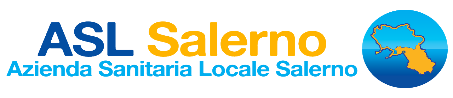   SEZIONE C “Tipologia di prestazioni in ALPI allargata”                 Come già autodichiarato nell’istanza di autorizzazione, le prestazioni e/o procedure che si intendono prestare in regime ALPI  sono erogate, in regime istituzionale, anche dalla                U.O. di appartenenza.              Data _________________________  	Il Richiedente		______________________________________________Parere del Direttore/Responsabile dell’U.O. appartenenza e del  Direttore Responsabile del Macro-Centro di Responsabilità in merito alla compatibilità dell’attività libero professionale con l’organizzazione del servizio e con i compiti istituzionali.	Parere favorevole	Il Direttore/Responsabile dell’U.O. appartenenza                                                                                                                                                                 	________________________________ 	Parere favorevole				Il Direttore Responsabile del Macro-Centro di Responsabilità			_________________________________________	Dipendente di questa Azienda con la qualifica di Dirigente ____________________________________________inquadrato nella disciplina di ___________________________________________________________________  in servizio presso l’U.O. ________________________________________________________________________                                                                del Macro-Centro di Responsabilità   ______________________________________________________________specialista in ________________________________________________________________________________e- mail __________________________________________________ Tel. _______________________________ Codice Fiscale: ______________________________________________________________________________            di poter effettuare l'Attività Libero Professionale Intramoenianella disciplina di appartenenza/servizio o equipollente: ____________________________________________o in alternativa di essere autorizzato, previo parere favorevole della Commissione paritetica , ad esercitare l'attività intramoenia in un'altra disciplina di cui sia in possesso di specializzazione o di anzianità di servizio di almeno 5 anni  _________________________________________________________di essere autorizzato a svolgere l’ALPI allargata:secondo le modalità previste dal regolamento aziendale, presso il/i  proprio/i  studio/i professionale/i siti sul territorio regionale e specificati nell’apposita scheda allegata alla domanda. A tale riguardo allega relazione sintetica del Direttore del Macro-Centro di Responsabilità   circa la carenza degli spazi.3. DICHIARA di svolgere l'ALPI Allargata presso il/i seguente/i studio/i professionale/i Primo Studio Studio professionale sito in Via    ____________________________________________    Comune _____________________________________ prov. ______________  CAP__________________     Secondo Studio Studio professionale  sito in Via ____________________________________________    Comune _____________________________________ prov. ______________  CAP__________________     STRUTTURA SANITARIA NON ACCREDITATA Struttura sanitaria NON accreditata ___________________________________ P.IVA __________________autorizzata all’esercizio di attività sanitaria con provvedimento_________________ rilasciato da ___________ in data_________________________________sito in Via ____________________________________________  _____________________________ Comune _____________________________________ prov. ______________  CAP__________________    ALPI domiciliare    DICHIARA di voler svolgere l’ALPI allargata  in base al seguente calendarioDICHIARA di voler svolgere l’ALPI allargata  in base al seguente calendarioDICHIARA di voler svolgere l’ALPI allargata  in base al seguente calendarioDICHIARA di voler svolgere l’ALPI allargata  in base al seguente calendarioDICHIARA di voler svolgere l’ALPI allargata  in base al seguente calendarioGiorni Dalle oreAlle ore StudioTipo di accessoLunedì……,…………,……PRIMO ACCESSOLunedì……,…………,……SECONDO ACCESSOMartedì……,…………,……PRIMO ACCESSOMartedì……,…………,……SECONDO ACCESSOMercoledì……,…………,……PRIMO ACCESSOMercoledì……,…………,……SECONDO ACCESSOGiovedì……,…………,……PRIMO ACCESSOGiovedì……,…………,……SECONDO ACCESSOVenerdì……,…………,……PRIMO ACCESSOVenerdì……,…………,……SECONDO ACCESSOSabato……,…………,……PRIMO ACCESSOSabato……,…………,……SECONDO ACCESSOCodice Prestazione (codice catalogo)Descrizione Prestazione Tempo erogazione prestazioneTariffa Omnicomprensiva…………….……………………………………………………………………………………………………………………………………………………………………………..………….€  …………………………….……………………………………………………………………………………………………………………………………………………………………………..………….€  …………………………….……………………………………………………………………………………………………………………………………………………………………………..………….€  …………………………….……………………………………………………………………………………………………………………………………………………………………………..………….€  …………………………….……………………………………………………………………………………………………………………………………………………………………………..………….€  …………………………….……………………………………………………………………………………………………………………………………………………………………………..………….€  ………………